致理科技大學    年度專題研究計畫成果報告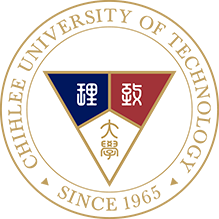 計畫主持人：執行期間：  年  月  日至  年  月  日執行單位：　　　　　　中華民國　　年　　月　　日計畫名稱